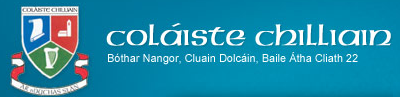 Polasaí GaeilgeRáiteas FíseChuige seo tá an Polasaí Gaeilge seo á chur le chéile chun étos agus fís na scoile a chur i bhfeidhm agus chun go mbeidh gach duine a thagann i dteagmháil leis an scoil, pobal uile na scoile chomh maith le cuairteoirí chun na scoile.An Ghaeilge:De bharr gurbh í an Ghaeilge an bhunchloch ar a bunaíodh an scoil is í an Ghaeilge teanga chumarsáide na scoile agus ar gach ócáid a mbailíonn pobal na scoile le chéile. Tá Riail na Gaeilge imlínithe mar chuid den chód iompair agus cuirtear an riail sin I bhfeidhm, más gá, I dteannta an pholasaí seo a bhaineann le gach duine.An Ghaeilge mar mheán teagaisc:· Is í an Ghaeilge an mean trína múintear gach ábhar seachas an Béarla agus na nuatheangacha (sa chás go bhfuil an sprioctheanga á labhairt – sa chás nach ea, is í an Ghaeilge a mbaintear úsáid aisti)· Maidir le Téacsleabhair is leabhair Ghaeilge a úsáidtear sa scoil chomh fada agus a bhíonn fáil ar a leithéid agus iad ar chaighdeán sásúil. Mura mbíonn a leithéid ar fáil déantar agus iarracht nótaí a réiteach agus a chur ar fáil· Ní bhaintear úsáid as leabhair, nótaí, nó ábhair teagaisc eile I mBéarla sa chás go mbíonn a mhacasamhail ar fáil i nGaeilge.· Tugann gach scoláirí faoi gach scrúdú (scrúduithe stáit san áireamh) trí mheán na Gaeilge, (eisceachtaí : an Béarla agus na codanna sin de pháipéir na nua-theangacha gur gá a fhreagairt sna nua-theangacha)Labhairt na Gaeilge- Déanfaidh gach duine de phobal na scoile an Ghaeilge a labhairt taobh istigh den scoil agus ag ócáidí scoile lasmuigh den scoil.- Déantar gach uile iarracht baill foirne a bhfuil an Ghaeilge ar a dtoil acu a earcú- Sa chás go ndéantar duine nach bhfuil an Ghaeilge ar a t(h)oil ag ball foirne iarrfar air/uirthi an oiread Gaeilge gur féidir leis/léi a labhairt timpeall na scoile. Chomh maith leis seo cuirfear ar an eolas iad faoi chúrsaí Gaeilge a bhíonn ar fáil.- I gcás cuairteoirí chuig an scoil bitear ag súil go labhródh siad an Gaeilge an fhad is gur féidir leo. Más gá Béarla a labhairt ba cheart a laghad agus is féidir a labhairt nó ba cheart gan tús áite a thabhairt don bhéarla i dtimpeallacht na scoile agus ag ócáidí scoile.- Cuirtear cuairteoirí chuig an scoil ar an eolas faoin bpolasaí seo agus mealltar iad chun an Ghaeilge a labhairt le linn dóibh a bheith i measc phobal na scoile.Comhfhreagras Fógraí/Ábhair ChlóiteCuirtear fógraí in airde i nGaeilge amháin nó dhátheangach seachas sna seomraí ina múintear an Béarla nó na nua-theangacha. Bíonn gach comhfhreagras ón scoil i nGaeilge amháin nó dhátheangach. (Áirítear teachtaireachtaí téascsa anseo chomh maith)Tugtar tús áite don leathanach Gaeilge ar an suíomh idirlín agus is é is túisce a dhéantar a nuashonrú i gcónaí.Comhfhiosacht faoin nGaeilgeBítear de shíor ag cur na Gaeilge chun cinn ar an iliomad bealaí gur féidir. I measc na mbealaí a ndéantar é seo tá:- Ranganna Gaeilge dírithe ar stair na Gaeilge.- Óráid ón bpríomhoide/múinteoirí eile chuig bliainghrúpaí/ranganna difriúla.- Labhairt faoin nGaeilge ag an tionól go rialta.- Cuireadh a thabhairt d’aoichainteoirí teacht chun na scoile chun ceist na Gaeilge a phlé.- Chomórtas i labhairt na Gaeilge a chur ar siúl.- Eolas a thabhairt faoi ionchur na Meán i gcur chun cinn na Gaeilge- Eolas a thabhairt ar shuíomhanna idirlín a bhíonn dírithe ar an nGaeilge.- Coiméadann na gcóras oibriúchán ar na ríomhaire a bheith i nGaeilge agus aon phacáiste eile a mbíonn fáil air a shuiteail ar ríomhaire na scoile.- Teagmháil irlata a dhéanamh le heagraíochtaí ar nós ‘Gaeloideachas Teo.’ Agus COGG- Eolas a chur ar Acht na dTeangacha Oifigiúla (2003)- Eolas a chur ar fail faoin gCoimisinéir Teanga agus cearta teanga- Eolas a scaipeadh faoi ghairmeacha le Gaeilge.- Teagmháil rialta a dhéanamh le heagraíochtaí áitiúla – m.sh. Muintir Chrónáin.- Teagmháil rialta a dhéanamh le Gaelcholáistí eile – cinn de chuid BOOACDL ach go háirithe.Teidil/Ainmneacha· Úsáidtear an leagan Gaeilge de theidil sheomraí agus ionaid éagsúla ar fud na scoile agus bionn an chomharthaíocht ar fad i nGaeilge amháin, ach amháin má bhíonn an chomharthaíocht dírithe ar chuairteoirí agus sa chás seo bionn sí dhátheangach.· Baintear leas i gcónaí as an leagan Gaeilge d’ainmneacha phobal na scoile más ann do leagan Gaeilge.Cruinnithe· Tionólfar gach cruinniú sa scoil as Gaeilge amháin nó dhátheangach· Bíonn cruinnithe múinteoirí as Gaeilge amháin chomh maith le cruinnithe den Bhord Bainistíochta.· Déantar gach iarracht cruinnithe de Chairde Chilliain a bheith i nGaeilge agus sa chás nach féidir tionóltar cruinnithe dhátheangacha.· Déantar cruinnithe ginearálta do thuismitheoirí a thionól go dhátheangach.Riail na GaeilgeCiallaíonn briseadh Riail na Gaeilge: abairt iomlán i mBéarla a labhairt sa scoil nó ar aon ócáid scoile. A full sentence in English spoken in the school or on any school activity.Má tharlaíonn sé go mbristear an Riail, is mar seo a chuirfear polasaí an choláiste i bhfeidhm: Should the policy be breached the following policy will be put in place.Dalta a bhriseann Riail na Gaeilge, cuirtear chuig an Príomhoide/Príomhoide Tánaisteach é/í.  Glaofar ar na tuismitheoirí/caomhnóirí.  Cuirfear nóta ar VSware agus litir abhaile.  Cuirtear iachall ar an dalta teacht isteach ag a 8r.n. chun obair phíonóis a dhéanamh. Should a student breach the rule, he/she will be sent to the Principal or deputy Principal. Parents/guardians will be contacted. A note will put on VSware and a letter sent home. The student will be asked to attend at 8.00am, the Principal/Deputy Principal will assign written work as a sanction.Má bhristear an Riail don dara huair sa scoilbhliain céanna, cuirtear an dalta ar fionraí inmheánach an lá dar gcionn agus buailfidh sé/sí le hionadaí den Choiste Gaeilge.  Rachaidh an scoil i dteagmháil le tuismitheoirí/caomhnóirí. Should the rule be breached for the second time, the student will be placed on internal suspension the following day and he/she will meet with the Coiste Gaeilge. The school authorities will contact the parents/guardians.Má bhristear an Riail don tríú huair sa scoilbhliain céanna, cuirtear an dalta ar fionraí baile lae agus buailfidh an tuismitheoir/caomhnóir agus an dalta leis an bPríomhoide/Príomhoide Tánaisteach. Should a third breach occur, the student will be placed on suspension at home and the parents will meet with the Principal/deputy Principal.Má bhristear an Riail don cheathrú huair sa scoilbhliain céanna, cuirtear an dalta ar fionraí baile lae agus buailfidh an tuismitheoir/caomhnóir agus an dalta le hionadaí den Bhord Bainistíochta. If the rule is breached for a fourth time the student will be on suspension at home and the parents/guardians with the student will meet a representative of the Board of Management.Má bhristear an riail ina dhiaidh sin sa scoilbhliain céanna, buailfidh an tuismitheoir/caomhnóir agus an dalta leis an mBord Bainistíochta agus pléifear todhchaí an dalta sa scoil. Subsequently if there is another breach of this rule the parents/guardians, with the student will meet the Board of Management and discuss the student’s future in Coláiste Chilliain.NB: Cuirfear litir abhaile agus nóta ar VSware ag gach céim sa phróiséas.                                Correspondence will be sent home and a note on VSware for every step in the process.Síniú an tuismitheora/caomhnóra: ______________________________________________Síniú an dalta: ____________________________________________ Dáta: _________________ 